Pielikums Nr.1Madonas novada pašvaldības domes16.06.2020. lēmumam Nr.216(protokols Nr.12, 10.p.)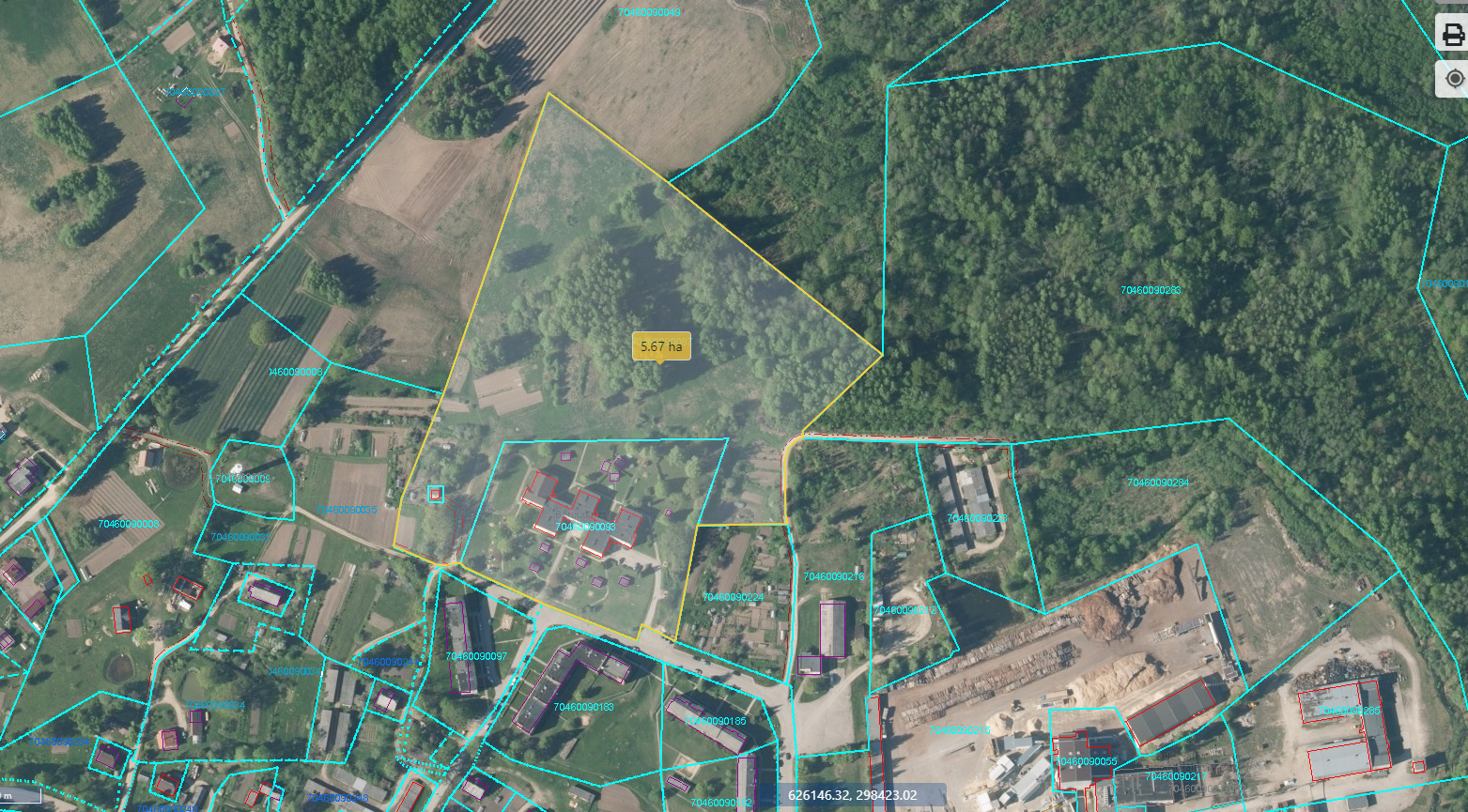 